34th New Jersey International Track and Field MeetSaturday, August 7, 2021Peddie School - Hightstown, New Jersey, USA** UPDATED Schedule of Events as of THURSDAY August 5 **ONLINE ENTRY ONLY* Everyone must check in 60 minutes prior to scheduled race time. *Rolling Time Schedule: we will not run more than 30 Minutes ahead.The NJ International Meet games committee reserves the right to adjust the time schedule of the meet should there be forecasts of extreme weather conditions.  Should that occur. we will do our best to alert all athletes, coaches and meet personnel** UPDATED Schedule of Events as of THURSDAY August 5 **** Please note the revised start times for all events above. **34th New Jersey International Track and Field MeetSaturday August 7, 2021Peddie School, Hightstown, New Jersey, USAWE INVITE YOU TO JOIN US IN THE NJ INTERNATIONAL MEET, WHICH HAS HOSTED OLYMPIC AND WORLD CHAMPIONSHIP MEDALISTS AND ATHLETES FROM MORE THAN 40 COUNTRIES THROUGH THE YEARSONLINE ENTRY ONLY!This track and field invitational is presented by the SHORE A.C. of New Jersey. Those athletes meeting the entry standards will be placed in the Elite Sections, all others will run in the earlier open/master sections. The fastest times from the Elite Trials and the Open Trials will run in the FINALS. Please see schedule and standards and enter the correct event online. Athletes of all ages and abilities are encouraged to participate in this meet.ONLY OPEN THROWING IMPLEMENTS WILL BE USED, NOT MASTERSVenue:	Peddie School, Hightstown NJ. Beynon All Weather Track Facility	UCS Starting blocks. 	Fast and smooth circles!Meet Dir.:	For information, questions, requests please contact Meet Director	David Friedman, (201) 290-0310. E-mail: davesac@comcast.netMedical:	Local First-aid squad is on call. Entries:	All Entries will be done online at www.directathletics.comEntries close 8:00 PM on Thurs., August 5th (NO additions after this)All payments will be done online, NO Refunds.ENTRY FEE: $25 per event. Relay $40	(Minimum age 14)Deadline:	Thursday, August 5, 8:00PM  Fields:	Heats will be set up after check-in on race day. All athletes must CHECK-IN 60 minutes or more prior to their race time.* You will return to the CLERK 15 minutes prior to your event for heat assignment.	**- Please see the new revised schedule as of Thursday August 5.Timing: 	FAT Timing for all Events, compliments of Viper Timing.Updates:	Please make sure your e-mail address is correct and updated in your DirectAthletics account so that we can provide you updates on schedule changes and awards prior to the meet.PLEASE NOTE - Elite Event Standards:All Entries should be verifiable from the 2019, 2020 or 2021 seasons, indoor or outdoor. You will be asked to list meet and date of your seed time. Those not verifiable risk being put into the unseeded open sections.There are no cut-off times for the Open/Masters sections. Those events are open to all age 14 and over.The standards below are for the elite events only.**- Please see the new revised schedule for all events as of Thursday August 5.Directions to the Peddie SchoolFrom the N.J. Turnpike:Take the N.J. Turnpike Exit 8 (not 8A). Follow Route 33 West approximately one mile to the third light. Turn left onto Maxwell, then go straight to the end of the road and turn left onto Ward Street. Follow Ward Street around the bend until the stop sign; turn right on ETRA Rd. Take first right into athletic center parking lot.From Princeton or the Princeton Junction Train Station:Take Route 571 east to Hightstown. At the light in the center of Hightstown, turn right and then take the next left onto Ward Street. At the intersection of Ward Street and South Main St. make a right turn. After approximately 600 yards, make your first left hand turn onto ETRA Road.  In approximately half a mile (800m) you will see the athletic center parking on the left-hand side.For GPS Navigation to the Peddie School Athletic Facilities, please enter:155 Etra Road Hightstown, NJ 08520.	See www.Peddie.orgTimeTrack EventsTrack Events1:00 PMOpening Ceremony & National AnthemOpening Ceremony & National Anthem1:10 PMJohn Kuhi 400m Masters/OpenJohn Kuhi 400m Masters/Open1:20 PMHarry Nolan/George Sheehan Open and Masters Mile and the Mary Conry Memorial Women's MileHarry Nolan/George Sheehan Open and Masters Mile and the Mary Conry Memorial Women's Mile****Chrissy D’Alessandro-Sheehan Memorial Women’s Elite Mile – entrants will run at 1:20 PMChrissy D’Alessandro-Sheehan Memorial Women’s Elite Mile – entrants will run at 1:20 PM1:35 PMDr. Matt Brown Open and Masters 100m**Dr. Matt Brown Open and Masters 100m**1:40 PMFrank Budd Memorial Elite 100m Trials**Frank Budd Memorial Elite 100m Trials**1:45 PMFred Thompson Memorial Elite Women’s 100 meter Trials****8 Fastest overall from Elite and Open to FinalsFred Thompson Memorial Elite Women’s 100 meter Trials****8 Fastest overall from Elite and Open to Finals1:55 PMArt Smith Open and Masters 800m – Masters RaceArt Smith Open and Masters 800m – Masters Race2:00 PMArt Smith Open and Masters 800m – Open & Elite WomenArt Smith Open and Masters 800m – Open & Elite Women2:05 PMArt Smith Open and Masters 800m – Open & Elite MenArt Smith Open and Masters 800m – Open & Elite Men****Joetta Clark Diggs Women’s Elite 800m – entrants will run at 2:00 PMJoetta Clark Diggs Women’s Elite 800m – entrants will run at 2:00 PM****Rich Kenah Men’s Elite 800m – entrants will run at 2:05 PMRich Kenah Men’s Elite 800m – entrants will run at 2:05 PM2:10 PMElliott Denman 1 Mile Open Racewalk (M/W combined)Elliott Denman 1 Mile Open Racewalk (M/W combined)2:25 PMFrank Budd Memorial Men’s 100m FINALSFrank Budd Memorial Men’s 100m FINALS2:30 PMFred Thompson Memorial Elite Women’s 100 FINALSFred Thompson Memorial Elite Women’s 100 FINALS2:40 PMLarry James Memorial Elite Men’s 400m Larry James Memorial Elite Men’s 400m 2:45 PMAliann Pompey Elite Women’s 400Aliann Pompey Elite Women’s 4002:55 PMAndy Stanfield Memorial 200m (Men followed by Women)Andy Stanfield Memorial 200m (Men followed by Women)3:00 PM4x400 Relay (late entry for the relay only open until 2:00 PM)4x400 Relay (late entry for the relay only open until 2:00 PM)Field Events Field Events Field Events 1:00 PM1:00 PMAl Blozis Memorial Shot Put: Women first, Men to follow1:00 PM1:00 PMHerbert Douglas Jr. Long Jump:  Women & Men combined2:15 PM2:15 PMNorman Tate Triple Jump: Women & Men combinedStandards for Elite EventsStandards for Elite EventsStandards for Elite EventsEventMenWomen10011.0012.7020022.0127.8040051.0061.008001:55.952:20.00Mile4:25.005:16.00LJOpenOpenTJOPEN - Min. Board 24 ft.OPEN - Min. Board 24 ft.ShotOpen, No Masters or HSOpen, No Masters or HSNew Jersey International Meet Records 1987-PresentNew Jersey International Meet Records 1987-PresentNew Jersey International Meet Records 1987-PresentNew Jersey International Meet Records 1987-PresentNew Jersey International Meet Records 1987-PresentEventRecord HolderYearHomeMarkFrank Budd Men’s 100 MeterPhilippe DeRosiers2012USA9.87Andy Stanfield Memorial 200 MeterWinston George2013GUY20.59Larry James Men’s 400 MeterButch Reynolds1992USA44.67Rich Kenah Men's 800 MeterRob NovakBrian Borchers20102011USAUSA1:46.851:46.85Eamonn Coghlan 1500 MeterSam McEntee2012AUS3:42.33Eamonn Coghlan Men's MileJim Norris1990USA3:59.50Norbert Sanders Memorial 3,000-MeterLevi Miller2006USA8:20.00Men's Open 2 MileSydney Maree1987USA8:38.13Men's 5000 MeterJim Carney2002USA14:34.34Harrison Dillard 110 High HurdlesAubrey Herring Roger Kingdom20021998USAUSA13.3813.38Kevin Young Men’s 400-Meter HurdlesBrian Derby2007USA49.75Elliott Denman 1 Mile RacewalkRay Funkhouser1992USA6:03.00Dr. Matt Brown Masters 100Mitchell Lovett2003USA11.17John Huhi Masters 400Mitchell Lovett2003USA50.12Harry Nolan Masters MileHarry Nolan1987USA4:21.89Frank Budd Women’s 100 MeterNadine Palmer2012HAI11.32Women’s 200 MeterAmandi Rhett2006USA23.66Aliann Pompey Women’s 400 Meter RunAliann Pompey2009GUY51.79Joetta Clark Women’s 800 Meter RunJoetta Clark1990USA2:01.50Chrissy D'AlessandroWomen’s 1,500 MeterSheila Reid2012CAN4:07.89Chrissy D'Alessandro ShaheenMemorial MileCarmen Douma-Hussar2009CAN4:37.70Dawn Bowles 100 Meter HurdlesMonique Morgan2015JAM12.89Women's 400 Meter HurdlesDawn Forr2012CAN56.33George KochmanBoys High School MileRich Morris1992USA4:21.25George Kochman Girls High School MileJen Croghan2002USA5:02.36Mike Pascuzzo Men's High JumpDennis Lewis1987USA7-5Mike Pascuzzo Women's High JumpDeirdre Mullen2011USA6-2Walter Annenberg Men's Pole VaultBrian Mondschein2007USA17-5Walter Annenberg  Women’s Pole VaultChelo Canino2006PUR13-0Herbert Douglas Jr. Men's Long JumpCadeau Kelley2010LIB25-9 3/4Herbert Douglas Jr. Women's Long JumpJessie Gaines2016USA21-7 1/2Norman Tate Men's Triple JumpOlu Olamigoke2011NIG53-11 1/4Al Blozis Memorial Men's Shot PutRhuben Williams2009USA66-5 1/4Al Blozis Memorial Women's Shot PutMonique Riddick2016USA56-5 3/4Art Swarts Discus ThrowJim Seifert2000USA209-0Art Swarts Women’s Discus ThrowGina LoMonaco2004USA192-11Bob Roggy Memorial Javelin ThrowMike Barnett1987USA269-3Barbara Friedrich ParcinskiWomen’s JavelinCathie Wilson1987USA192-10August Zilincar Men’s Hammer ThrowTravis Nutter2008USA246-1Oneithea "Neni" Lewis Women’s Hammer ThrowAnna Norgren2002USA235-0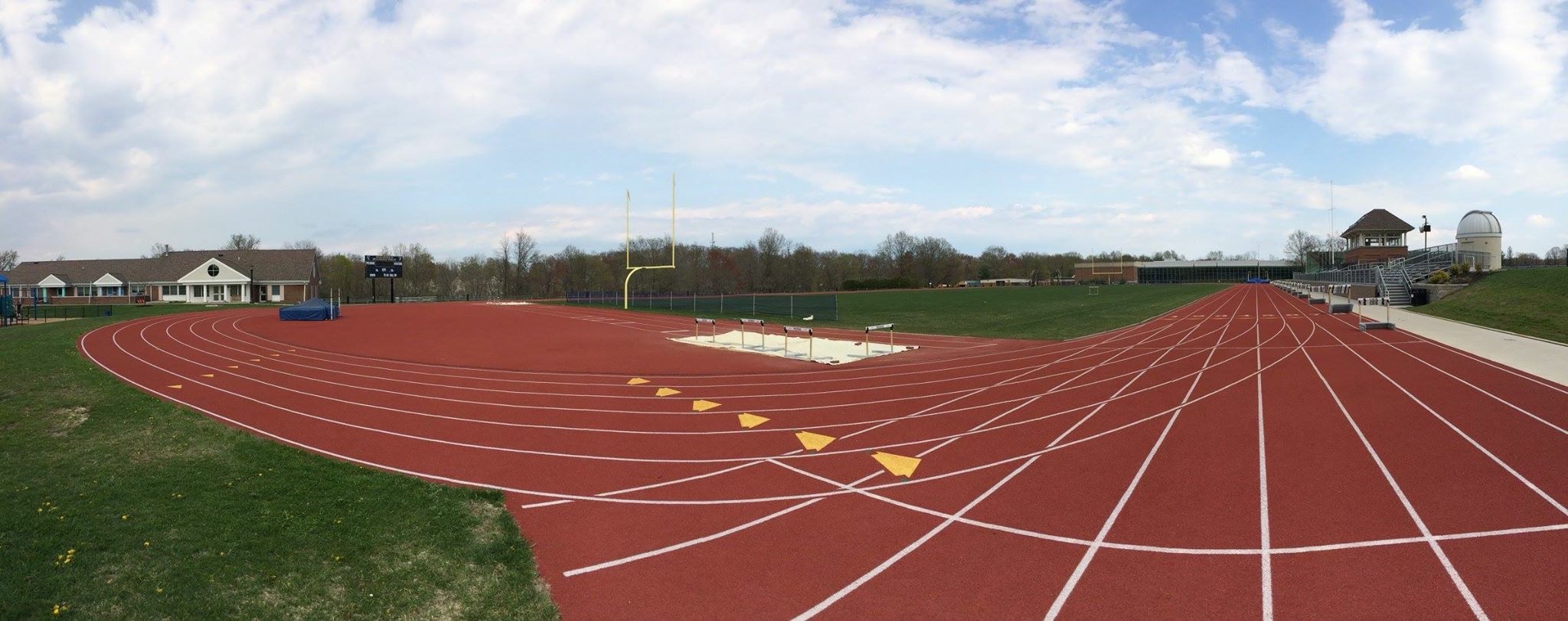 https://www.facebook.com/NewJerseyInternationalOver 40 NATIONS HAVE BEEN REPRESENTED OVER THE YEARS IN THE NEW JERSEY INTERNATIONAL MEET.USA, Canada, Mexico, Great Britain, China, Chile, Kenya, Bahamas, Barbados, Australia, New Zealand, Belgium, The Netherlands, Belize, Bermuda, Brazil, Caymans, Costa Rica, Colombia, Dominican Republic, Ghana, Guyana, Haiti, India, Ireland, Israel, Jamaica, El Salvador, Sudan, Pakistan, Panama, Puerto Rico, Saint Vincent and the Grenadines, Dominica, Sierra Leone, Russia, France, Liberia, Serbia, South Africa, and Trinidad & Tobago, Togo.2019 - 18 Nations2018 - 17 Nations2017 - 19 NationsNJI Medal Club:OLYMPIC OR WORLD GOLD MEDALISTS WHO HAVE COMPETED IN THE NEW JERSEY International Meet:Roger Kingdom – 2-time Olympic Champion (USA) Charles Austin (USA)Butch Reynolds (USA)Andrew Valmon (USA)Lamont Smith (USA)Eamonn Coghlan (Ireland)Marcus O’Sullivan (Ireland)Paul Ereng (Kenya)